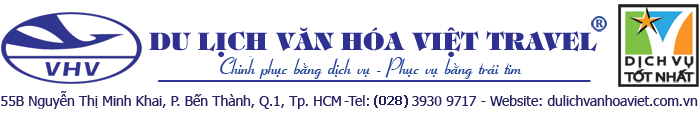 CHƯƠNG TRÌNH DU LỊCHMỸ THO – BẾN TRE – CẦN THƠ RẠCH GIÁ –HÀ TIÊN – CHÂU ĐỐCTour du lịch 4 ngày 3 đêm đưa du khách đến với các địa danh nổi tiếng	Mỹ Tho đại phố 	Hà Tiên Thập Cảnh	Chùa Tà Phạ 	Bến Tre xứ dừa 	   Miếu Bà Chúa Xứ	Hồ Tà Pạ-tuyệt tình cố An Giang	Bến Ninh Kiều 	Chợ Tịnh Biên 	Lâm viên Núi Cấm 	Chợ Nổi Cái Răng			   Rừng tràm Trà Sư	-------------------MÃ TOUR	:  MN/25Phương tiện	:	Xe Thời gian	:	4 ngày – 3 đêmKhởi hành	:	Thứ Năm, Thứ Bảy hằng tuần.NGÀY 1: SÀI GÒN - BẾN TRE - TIỀN GIANG - VĨNH LONG - CẦN THƠ (170km)	Buổi sáng: Xe và hướng dẫn viên đón khách tại Cung Văn Hóa Lao động TP. HCM (số 55B Nguyễn Thị Minh Khai, Phường Bến Thành, Quận 1). Đoàn rời Sài Gòn, bắt đầu chuyến du lịch về 6 tỉnh Đồng Bằng Sông Cửu Long Bến Tre - Tiền Giang - Vĩnh Long - Cần Thơ - Kiên Giang - An Giang.	Đi theo lộ trình đường cao tốc TP/HCM – Trung Lương, ghé ngã ba Trung Lương (Mỹ Tho), Quý khách dùng điểm tâm sáng.	Xe tiếp tục đưa đoàn đi ngang qua những đường phố sầm uất của TP/Mỹ Tho (Tỉnh Tiền Giang), tham quan thoáng qua nơi đã có một thời rất nổi tiếng với cái tên "Mỹ Tho Đại Phố".	Tới bến đò du lịch Miền Tây, đoàn xuống đò xuôi theo dòng sông Mê Kông, thưởng ngoạn phong cảnh xanh tươi, hiền hòa trên các Cồn Long, Cồn Lân, Cồn Quy, Cồn Phụng, nằm giữa 2 tỉnh Tiền Giang và Bến Tre. Ghé qua Cồn Lân, Quý khách tham quan vườn cây ăn trái, cơ sở nuôi ong lấy mật, lò làm kẹo dừa. Thưởng thức các loại trái cây theo mùa, uống trà tắc pha mật ong, nghe đờn ca tài tử, đi xuồng chèo trong các rạch nhỏ. Ghé qua Cồn Phụng, tìm hiểu về di tíchông Đạo Dừa, sau đó Quý khách lên đi xe ngựa qua những đường quê xanh mát, ngắm phong cảnh xứ dừa Bến Tre. 	Quý khách dùng bữa trưa tại Cồn Phụng. 	Đoàn rời Bến Tre đi Vĩnh Long – Cần Thơ, theo quốc lộ 57, qua phà Đình Khao. Trên đường ghé Cái Mơn, chợ Lách, nơi có rất nhiều nhà vườn trái cây, ngon nổi tiếng ở Bến Tre.	Đến Cần Thơ về khách sạn nhận phòng, Quý khách ăn chiều, trên du thuyền bên sông Hậu.	Buổi tối: Đoàn đi dạo bến Ninh Kiều, lên cầu đi bộ Ninh Kiều được bắc qua rạch Khai Luông, nối Bến Ninh Kiều và Cồn Cái Khế. Từ trên cầu, ngắm toàn cảnh bến Ninh Kiều, dòng sông Hậu và xa xa là cầu Cần Thơ, dưới những ánh đèn màu lấp lánh trong đêm. Quý khách có thể tự do đi dạo phố đêm hoặc đến với các làng ẩm thực, khu vui chơi giải trí, trung tâm thương mại ở thành phố Tây Đô. Nghỉ đêm tại Cần Thơ.NGÀY 2: CẦN THƠ – RẠCH GIÁ –HÀ TIÊN (200km)	Buổi sáng: Sau bữa điểm tâm sáng. Đoàn xuống đò đi chợ nổi Cái Răng, tham quan cảnh họp chợ trên sông rất độc đáo ở miền Tây, theo các món hàng được treo trên cây chèo bẹo ở đầu ghe, Quý khách tha hồ mua đủ loại cây trái chất đầy ghe thuyền, được người thương hồ đưa về từ các ngã sông. Đò trở lại bến Ninh Kiều, đoàn lên xe về Hà Tiên, Qua ngã ba Lộ Tẻ, phà Vàm Cống. Đến Rạch Giá, tham quan thoáng qua một thành phố rất trù phú từ kinh doanh thủy hải sản, đang mở rộng ra hướng Tây Nam Quý khách có thể dạo qua khu lấn biển thoáng đẹp, náo nhiệt, với nhiều quán cà phê, nhà hàng và các dịch vụ vui chơi giải trí khác, đoàn đi viếng đình thần Nguyễn Trung Trực(thủ lĩnh phong trào khởi nghĩa chống Pháp – cuối thế kỷ 19) Quý khách dùng bữa trưa tại Rạch Giá, sau đó đi Hà Tiên. Đoàn ghé Hòn Chông, viếng chùa Hang, ngắm Hòn Phụ Tử. 	Buổi chiều, Đoàn đi bãi biển Mũi Nai, thưởng thức cà phê ở đồi Nai Vàng, hoặc ngồi xe máng trượt lên đỉnh Ta Pang ngắm toàn cảnh non nước Hà Tiên trầm mặc, hiền hòa, xa xa là đảo Phú Quốc và đất nước Campuchia tươi đẹp. Đoàn tiếp tục lên núi bình San, một trong 10 cảnh đẹp của đất Hà Tiên. Viếng lăng Mạc Cửu, nghe kể về gia phả họ Mạc, có công khai trấn đất Hà Tiên vào thế kỷ 18. Tham quan thạch động, viếng Phù Dung cổ tự.Đến Hà Tiên, về khách sạn nhận phòng, nghỉ ngơi. Quý khách dùng bữa chiều.	Buổi tối: Quý khách tự do, đi xe thồ dạo phố đêm, hoặc đến với các làng ẩm thực, khu vui chơi, giải trí, trung tấm thương mại, trên đất Hà Tiên.	Nghỉ đêm tại Hà Tiên.NGÀY 3:  HÀ TIÊN – CHÂU ĐỐC (100km)	Buổi sáng, Sau bữa điểm tâm sáng. Xe đưa đoàn về Châu Đốc theo đường kinh Vĩnh Tế, ghé chợ cửa khẩu biên giới Tịnh Biên, mua sắm các loại hàng hóa sản xuất từ Thái Lan, Campuchia rất phong phú, giá phải chăng. Tới Châu Đốc về khách sạn nhận phòng nghỉ ngơi, Quý khách dùng bữa trưa.	Buổi chiều: Xe tiếp tục đưa đoàn đi tham quan rừng tràm Trà Sư, một trong những khu rừng ngập nước có diện tích lớn ở miền Tây Sông Hậu. Là nơi trú ngụ, sinh tồn của hàng trăm loại chim, cá, loại lưỡng cư, và nhiều động thực vật khác, xuồng xuôi theo những con rạch đầy lục bình bèo hoa dâu xanh mướt, xen lẫn là những đầm bông sen hồng, bông súng tím, Quý khách tham quan phong cảnh, tận hưởng một không gian yên tĩnh, trong lành của rừng tràm và thế giới của chim trời cá nước. Lên đài cao, quan sát toàn cảnh rừng Trà Sư. Ngắm cảnh chao lượn của vạn cánh chim trời bay về kiếm ăn, làm tổ ở nơi đây. Ghé Châu Lăng, Xà Tón, thưởng thức hương vị trái thốt nốt mới hái tại vườn.Quý khách dùng bữa chiều.	Buổi tối: Đoàn đi hành hương Miếu Bà Chúa Xứ – Vị Thần Bà nổi tiếng linh hiển ở miền Tây. Viếng chùa Hang, ngôi chùa gắn với truyền thuyết có 2 con rắn lớn biết nghe Kinh Phật. Viếng Tây An Cổ Tự, Lăng Thoại Ngọc Hầu – người có công khai kênh Vĩnh Tế mở đất An Giang.Quý khách có thể thuê xe lôi đi chợ Châu Đốc, chợ đêm Núi Sam hoặc đến với các làng ẩm thực, trung tâm mua sắm, khu vui chơi giải trí ở TP/Châu Đốc.	Nghỉ đêm tại Châu Đốc.NGÀY 4: CHÂU ĐỐC – TRI TÔN – SÀI GÒN (270km)	Buổi sáng, Sau bữa điểm tâm sáng. Đoàn đi huyện Tri Tôn, về vùng Bảy Núi, nơi có các ngọn Thiên Cấm Sơn, Anh Vũ Sơn, Ngũ Hồ Sơn, Phụng Hoàng Sơn, Liên Hoa Sơn, Thủy Đài Sơn, Ngọa Long Sơn, hơp thành dãy thất sơn hùng vĩ -Đệ nhứt thắng cảnh An Giang.Tiếp tục chuyến hành hương trên Núi Cấm, qua hệ thống cáp treo tại khu du lịch Lâm Viên, chinh phục đỉnh Thiên Cấm Sơn, viếng cảnh chùa Vạn Linh, chùa Phật Lớn, chiêm bái Đức Phật Di Lặc cao 32m, ánh mắt nhân từ, ngài luôn mỉm cười với khách thập phương. 	Quý khách dùng bữa trưa tại  núi Cấm, có món bánh xèo kèm với rau rừng.	Đoàn di chuyển đến núi Tô, viếng chùa Tà Pạ còn có tên là Chưn Num, kiến trúc khmer phật giáo tiểu thừa. Nằm trên đồi cao, từ chùa có thể ngắm cảnh đẹp của tỉnh An Giang, với màu vàng của các rộng lúa, lẫn màu xanh của các ngọn núi Cô Tô, núi Cấm, núi Dài, lảng đảng trong mây. Cạnh chùa có hồ Tà Pạ, còn có tên là Tuyệt Tình Cốc An Giang, mặt hồ phẳng lặng, nước hồ trong vắt, màu xanh ngọc bích. Tất cả đã làm nên một quần thể đẹp thu hút nhiều du khách đến vãng cảnh tham quan.	Xe đưa đoàn về Sài Gòn.Trên đường ghé các điểm dừng chân, mua trái cây và đặc sản miền Tây về làm quà..	Buổi chiều–Đến Cung Văn Hóa Lao Động TP/HCM, chia tay tạm biệt Quý khách - hẹn ngày tái ngộ.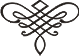 BẢNG GIÁ DÀNH CHO 01 KHÁCHGIÁ VÉ BAO GỒM :Xe và tàu du lịch đưa đón khách đi theo chương trình trong tour.Khách sạn: Phòng 2-3 khách.Cần Thơ   : VẠN PHÁT RIVERSIDE , HOLIDAY ONE , FORTUNELAND Hà Tiên   : SAMMY HÀ TIÊN , RIVER HÀ TIÊN.Châu Đốc   : RESORT SAO MAI , HÙNG CƯỜNG, ĐÔNG NAM( Hoặc khách sạn tương đương )Ăn uống gồm 3 bữa trong ngày, được đổi món thường xuyên theo ẩm thực địa phương. Hướng dẫn viên thuyết minh và phục vụ cho đoàn suốt tuyến.Vé vào cửa các thắng cảnh.Nước suối trên đường (1 chai/ ngày).Bảo hiểm du lịch với mức tối đa là 30.000.000vnđ/trường hợp.GIÁ VÉ KHÔNG BAO GỒM :Ăn uống ngoài chương trình và các chi phí vui chơi giải trí cá nhân.Vé cáp treo Núi Cấm .Máng trượt tại bãi biển Mũi Nai.GIÁ VÉ TRẺ EM:-    Quý khách từ 11 tuổi trở lên mua 01 vé.-    Trẻ em tư 06 đến 10 tuổi mua 1/2 vé.-	Trẻ em từ 05 tuổi trở xuống: Không tính vé, gia đình tự lo cho bé. Nhưng 02 người lớn chỉ được kèm 01 trẻ em, từ em thứ 02 trở lên phải mua 1/2 vé. (Tiêu chuẩn 1/2 vé: được 01 suất ăn + 01 ghế ngồi và ngủ ghép chung phòng với gia đình).HẠNG VÉGIÁ VÉPHỤ THU Phòng ĐơnKhách sạn 3.989.000 vnđ900.000 vnđ